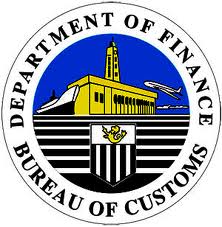 Republic of the PhilippinesDEPARTMENT OF FINANCEBUREAU OF CUSTOMSTo LBP please accept paymentTo LBP please accept paymentTo LBP please accept paymentNo.:ORDER OF PAYMENTORDER OF PAYMENTORDER OF PAYMENTORDER OF PAYMENTORDER OF PAYMENTORDER OF PAYMENTORDER OF PAYMENTORDER OF PAYMENTORDER OF PAYMENTORDER OF PAYMENTORDER OF PAYMENTfor Advance Ruling System Application Fee
to be deposited tofor Advance Ruling System Application Fee
to be deposited tofor Advance Ruling System Application Fee
to be deposited tofor Advance Ruling System Application Fee
to be deposited tofor Advance Ruling System Application Fee
to be deposited tofor Advance Ruling System Application Fee
to be deposited tofor Advance Ruling System Application Fee
to be deposited tofor Advance Ruling System Application Fee
to be deposited tofor Advance Ruling System Application Fee
to be deposited tofor Advance Ruling System Application Fee
to be deposited tofor Advance Ruling System Application Fee
to be deposited toAgency Code:A5490Account No.:3402-2804-08Fund Code:101Name of Requesting Person:TIN No.:Account CodeNature of Income (Description)Nature of Income (Description)Nature of Income (Description)Nature of Income (Description)Nature of Income (Description)Amount to be PaidAmount to be PaidAmount to be Paid04-02-01-990-09Advance Ruling Application FeeAdvance Ruling Application FeeAdvance Ruling Application FeeAdvance Ruling Application FeeAdvance Ruling Application FeePhp. 1, 500Php. 1, 500Php. 1, 500Date AccomplishedTechnical Support Team on Advance RulingTechnical Support Team on Advance RulingTechnical Support Team on Advance RulingTechnical Support Team on Advance RulingTechnical Support Team on Advance RulingTechnical Support Team on Advance Ruling                 *This is a downloadable form, no need for signature.                 *This is a downloadable form, no need for signature.                 *This is a downloadable form, no need for signature.                 *This is a downloadable form, no need for signature.                 *This is a downloadable form, no need for signature.                 *This is a downloadable form, no need for signature.                 *This is a downloadable form, no need for signature.                 *This is a downloadable form, no need for signature.